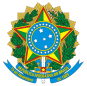 MINISTÉRIO DA EDUCAÇÃOUNIVERSIDADE FEDERAL DE JUIZ DE FORADECLARAÇÃO DE ANUÊNCIA PARASUBMISSÃO DE AÇÃO DE EXTENSÃOVenho, por meio deste documento, declarar que a Unidade Acadêmica/Administrativa ________________________________________ da Universidade Federal de Juiz de Fora (UFJF), Campus __________________________  manifesta ciência e concede anuência quanto à submissão da ação de extensão ______________________________________________________________ , coordenado(a) pelo(a) servidor(a) ___________________________________,  com carga horária semanal de ____ horas, lotado(a) nesta Unidade, à apreciação da Pró-Reitoria de Extensão (PROEX) da UFJF.XX de XXXXXX de 20XX.XXXXXXXXXXXXXXXXXXXXXDiretor da Unidade Acadêmica/Administrativa 